Project Title: FDA CTP Public Education Materials StudyAppendix C. Stimuli_Materials to TestCTP-55: Deeming Print Graphic: All Tobacco Products Are Now Regulated by FDA (English) 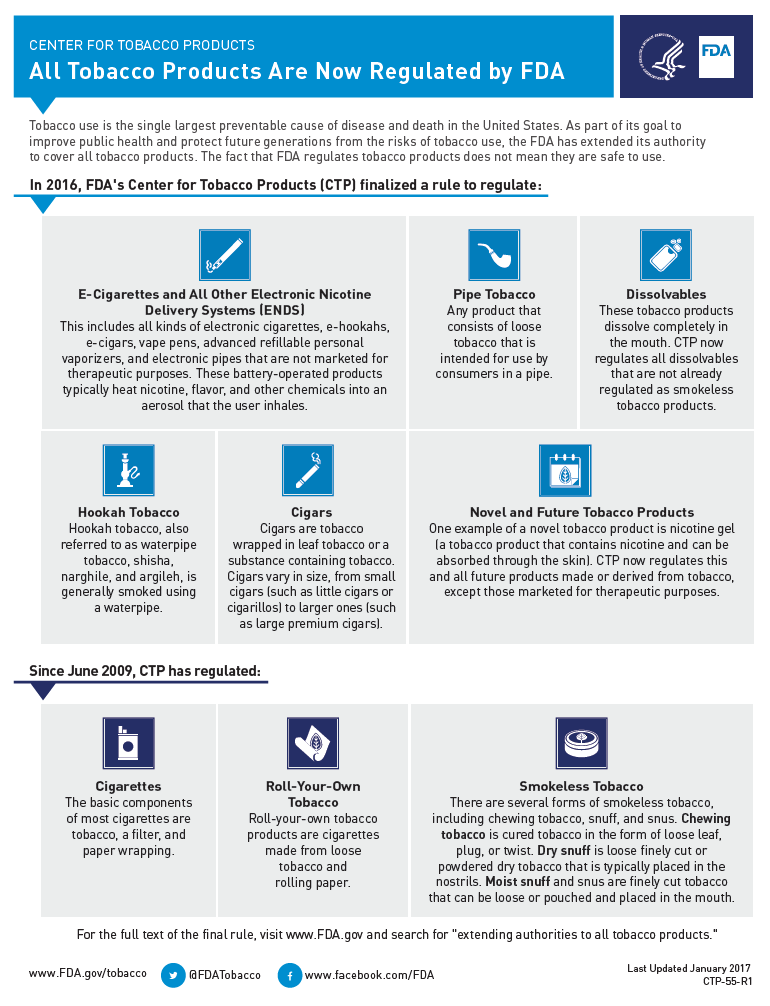 CTP-55-S: Deeming Print Graphic: All Tobacco Products Are Now Regulated by FDA (Spanish)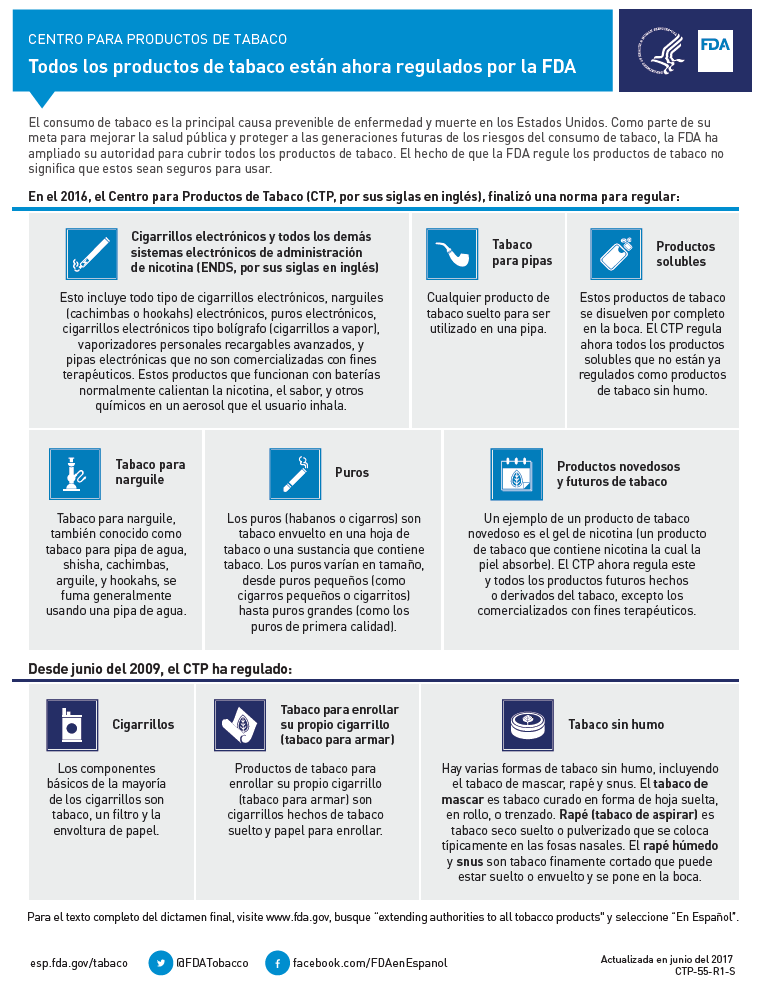 CTP-72: FDA Rules for Electronic Nicotine Delivery System (ENDS) Sales (English)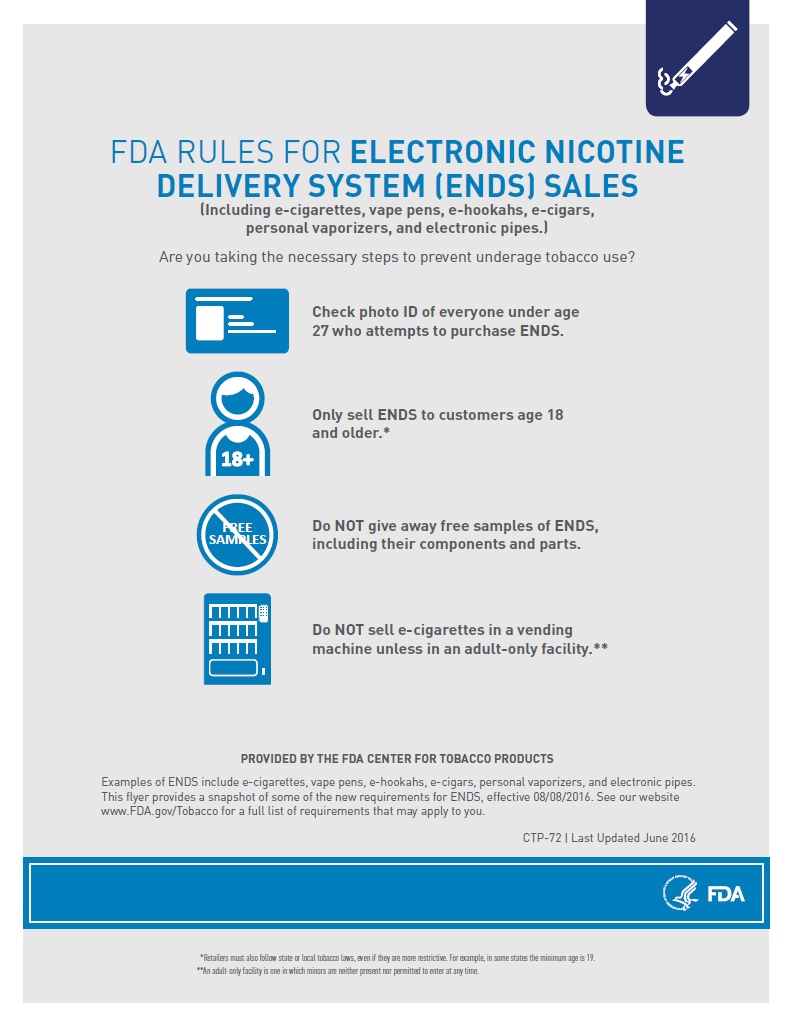 CTP-72: FDA Rules for Electronic Nicotine Delivery System (ENDS) Sales (Spanish)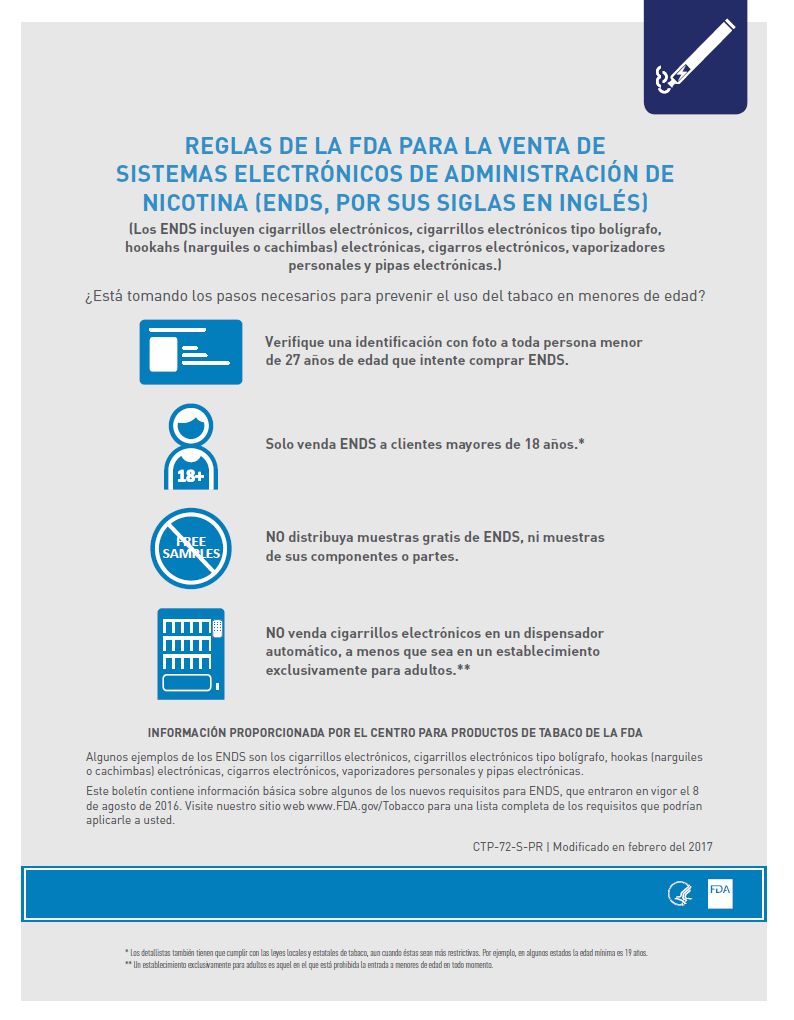 CTP-92: Infographic: 5 Tips to Help Avoid “Vape” Battery Explosions (English)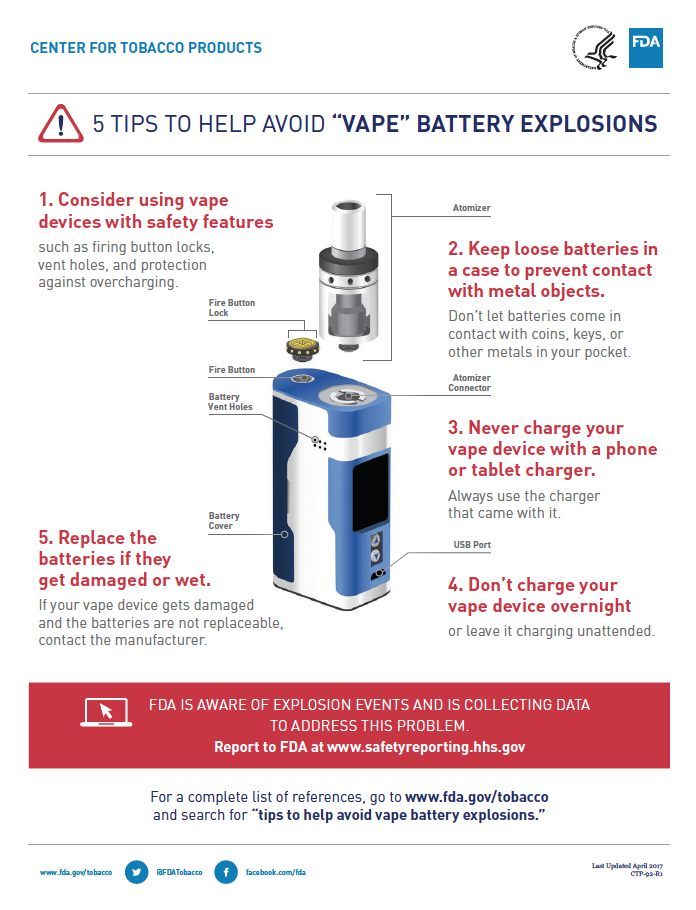 CTP-92-S: Infographic: 5 Tips to Help Avoid “Vape” Battery Explosions (Spanish)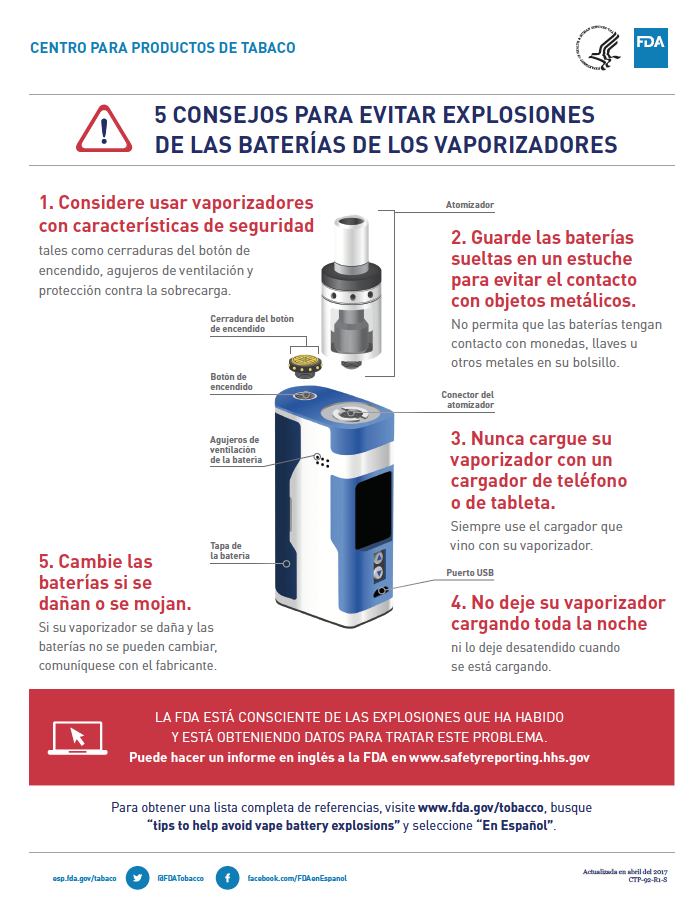 CTP-93: Chemicals in Cigarettes: From Plant to Product to Puff (English)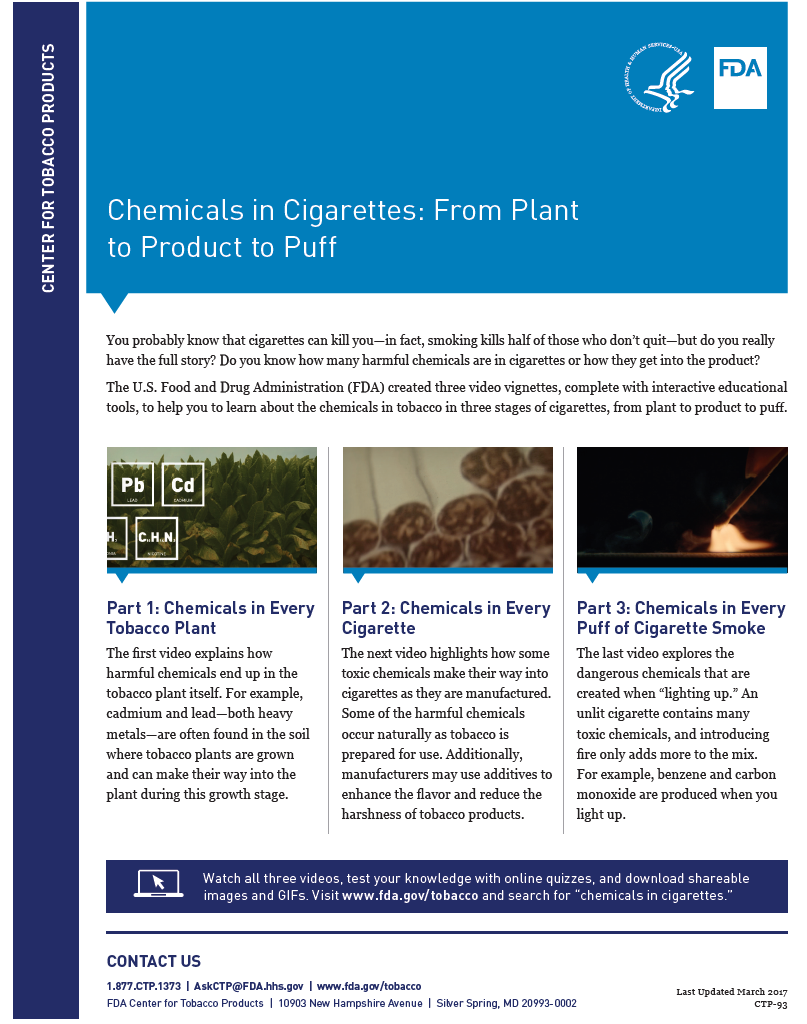 CTP-93-S: Chemicals in Cigarettes: From Plant to Product to Puff (Spanish)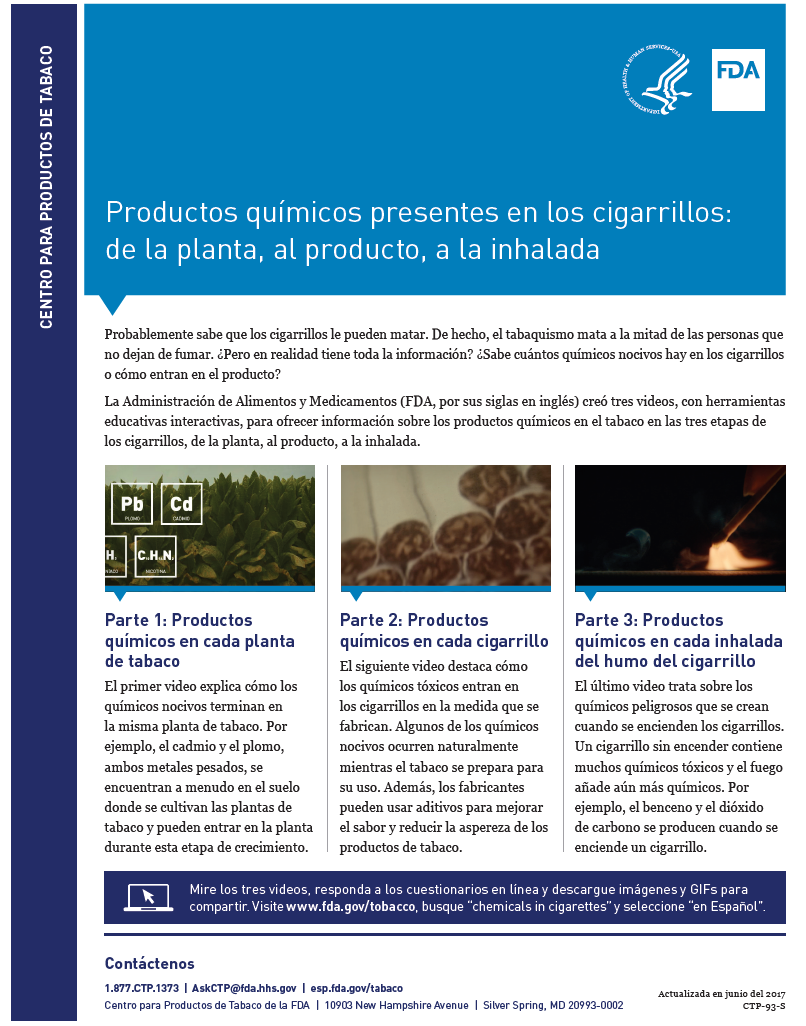 CTP-100: National Youth Tobacco Survey 2016 Infographic: Youth Tobacco Use in the U.S. (English)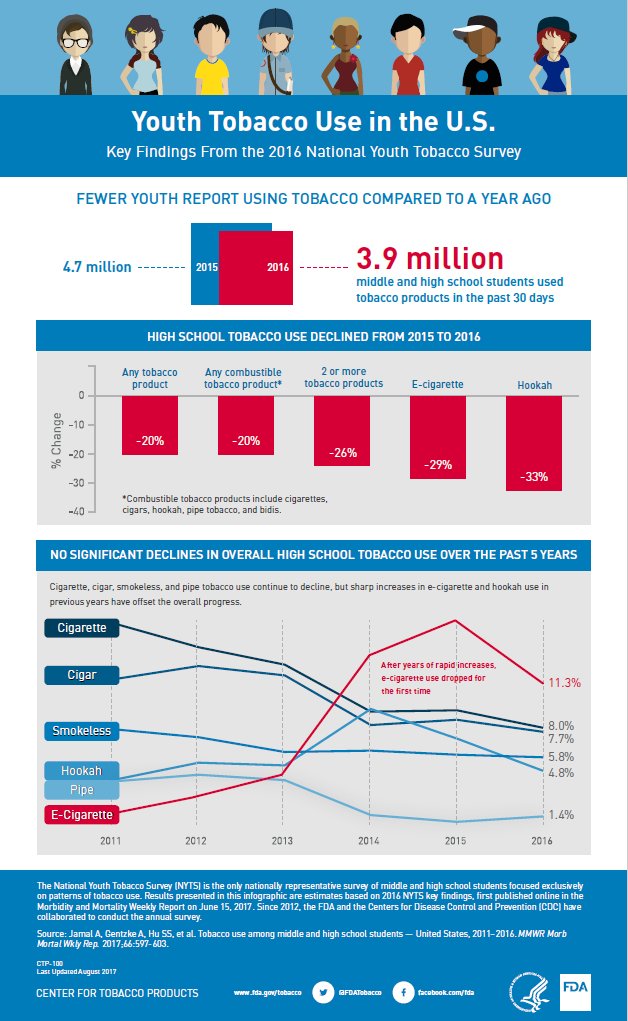 CTP-100-S: National Youth Tobacco Survey 2016 Infographic: Youth Tobacco Use in the U.S. (Spanish)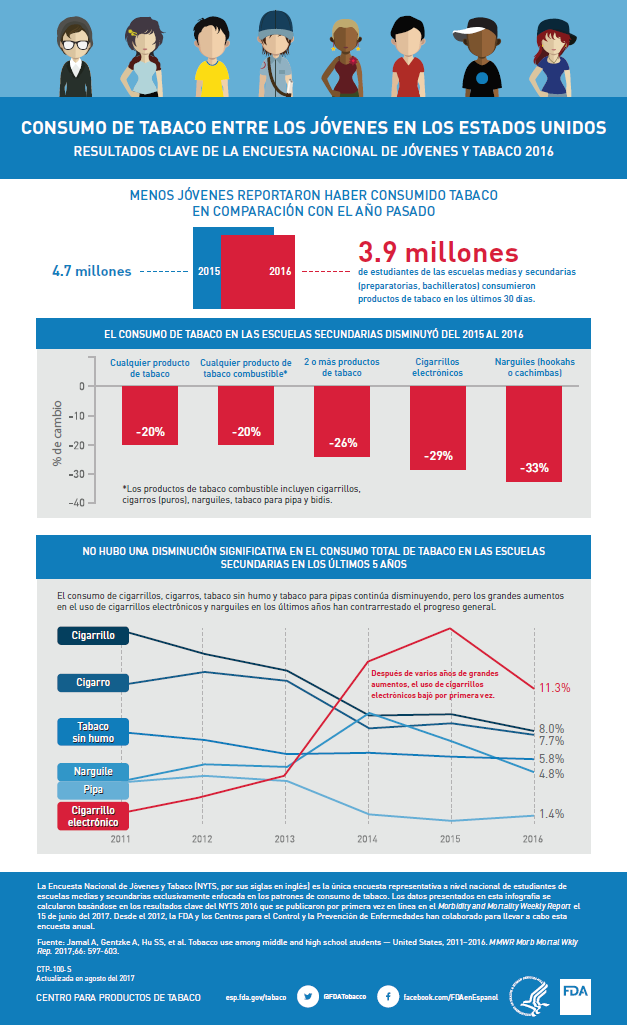 CTP-78: Poster: Smoking can cause stained teeth and gum disease, which can lead to tooth loss (English)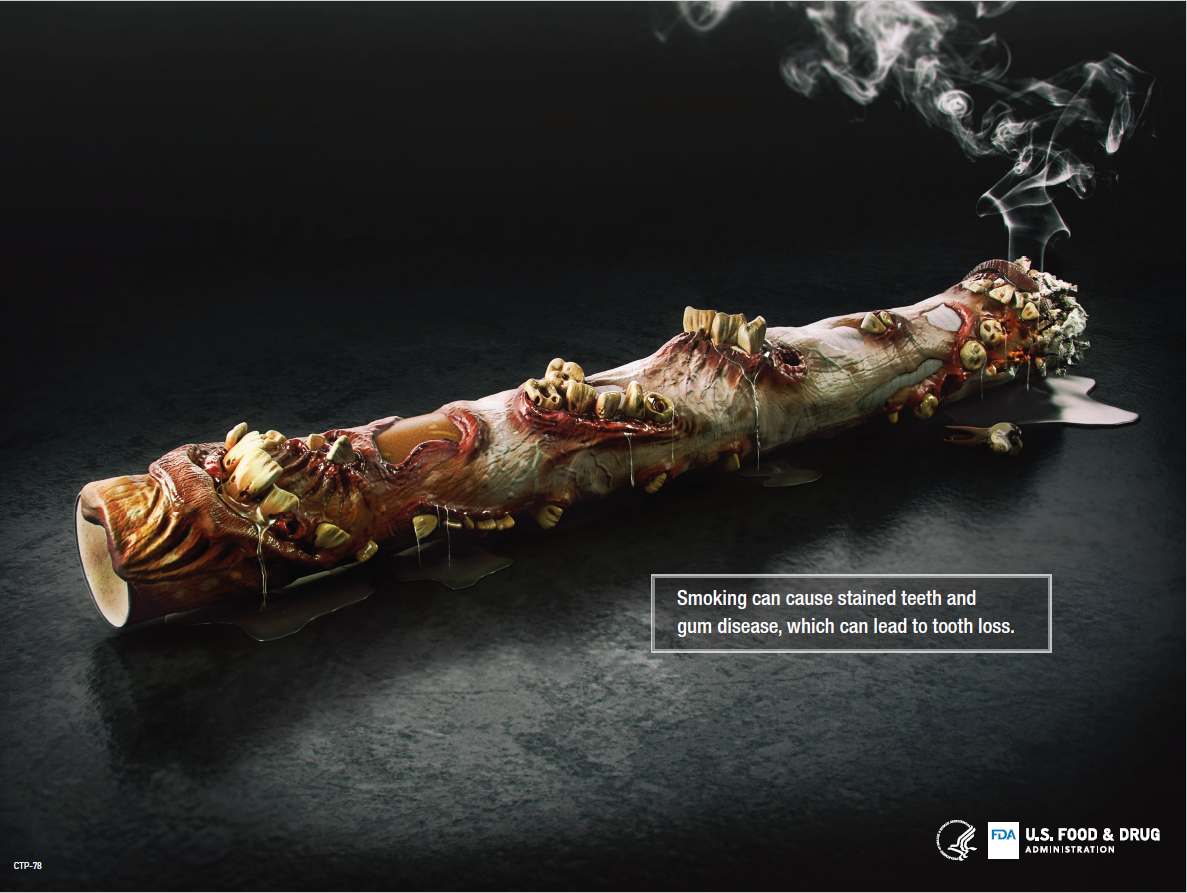 CTP-78-S: Poster: Smoking can cause stained teeth and gum disease, which can lead to tooth loss (Spanish)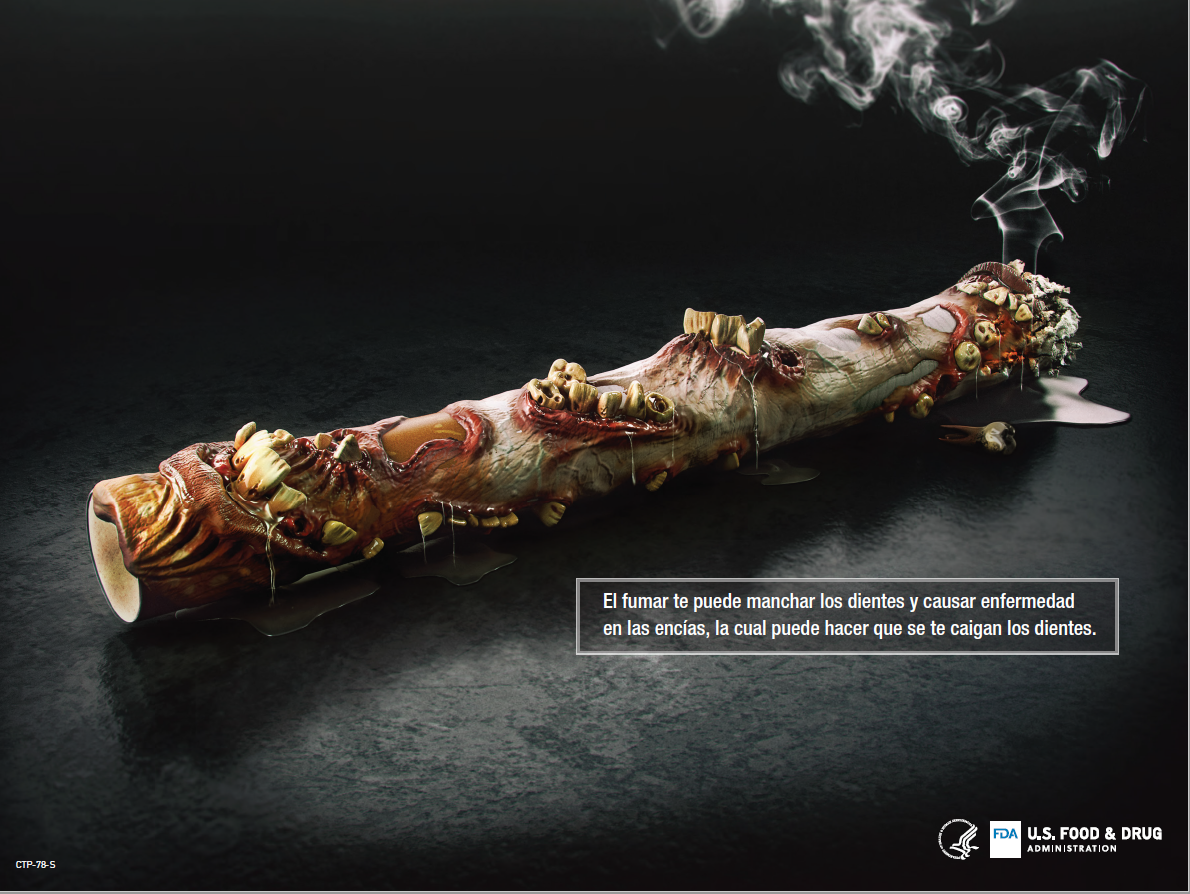 CTP-81: Poster: It hit me … Each puff is a POW! (English)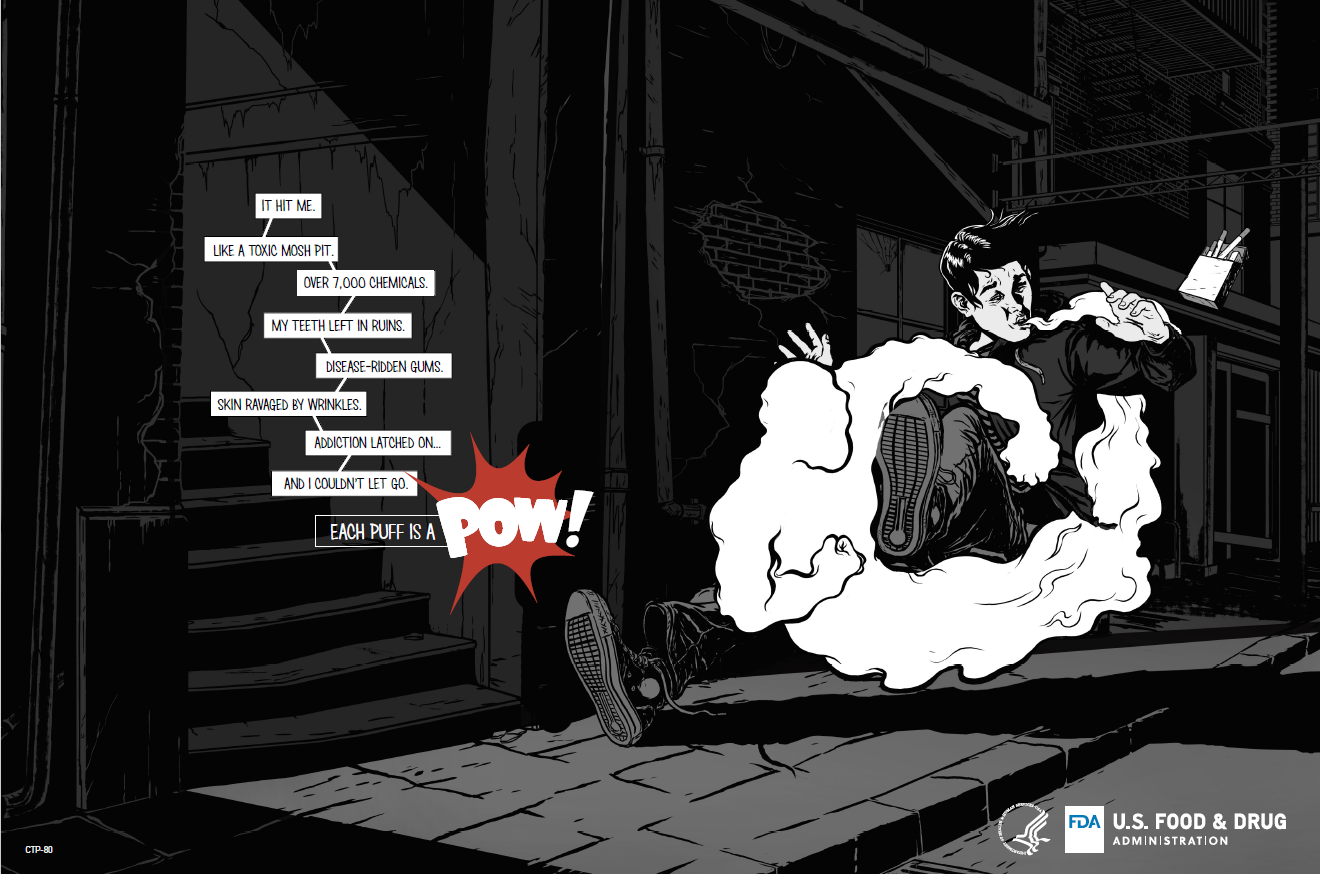 CTP-81-S: Poster: It hit me … Each puff is a POW! (Spanish)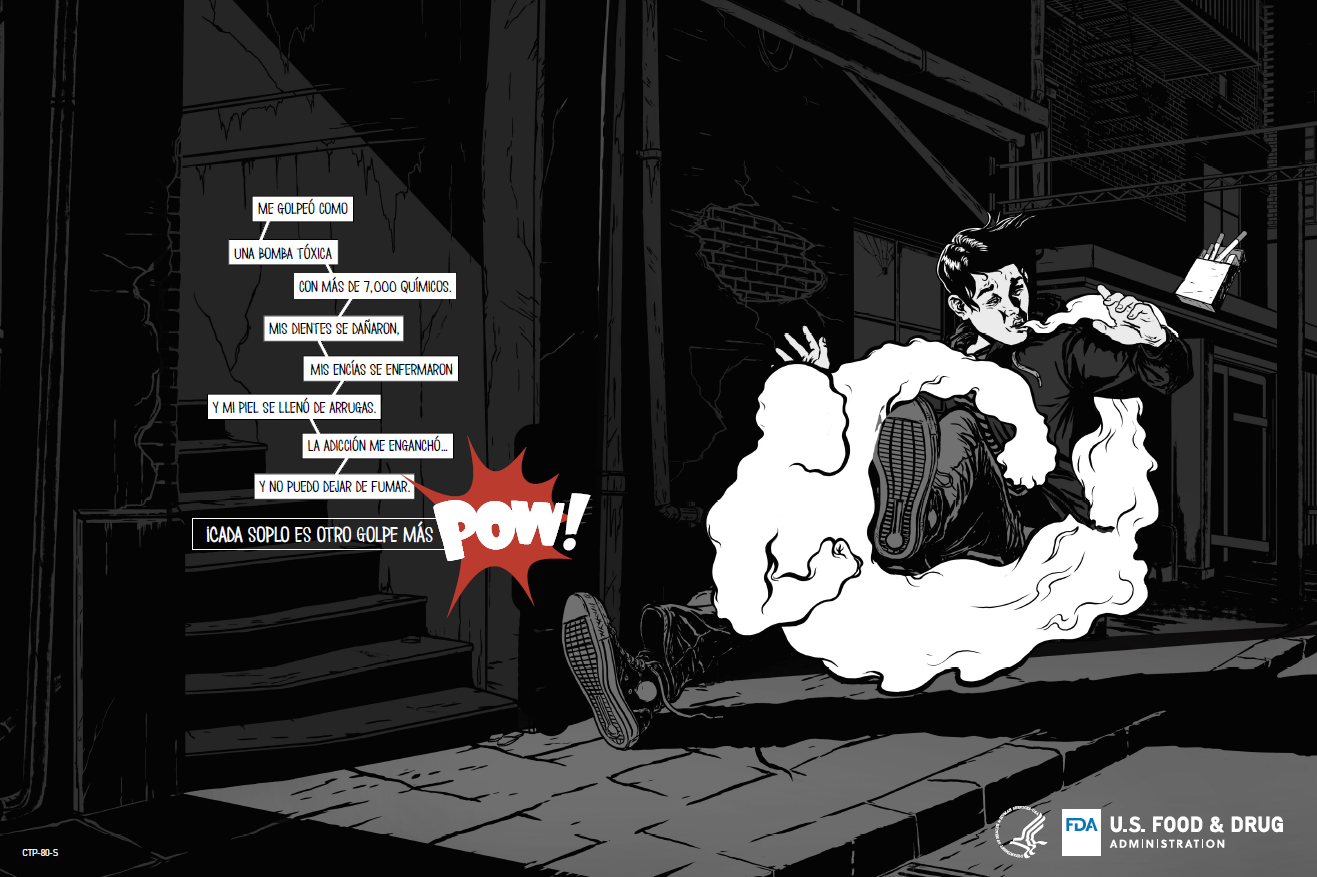 CTP-83: Poster: Be Shareable: Smoking can speed up skin aging and lead to early wrinkles (English)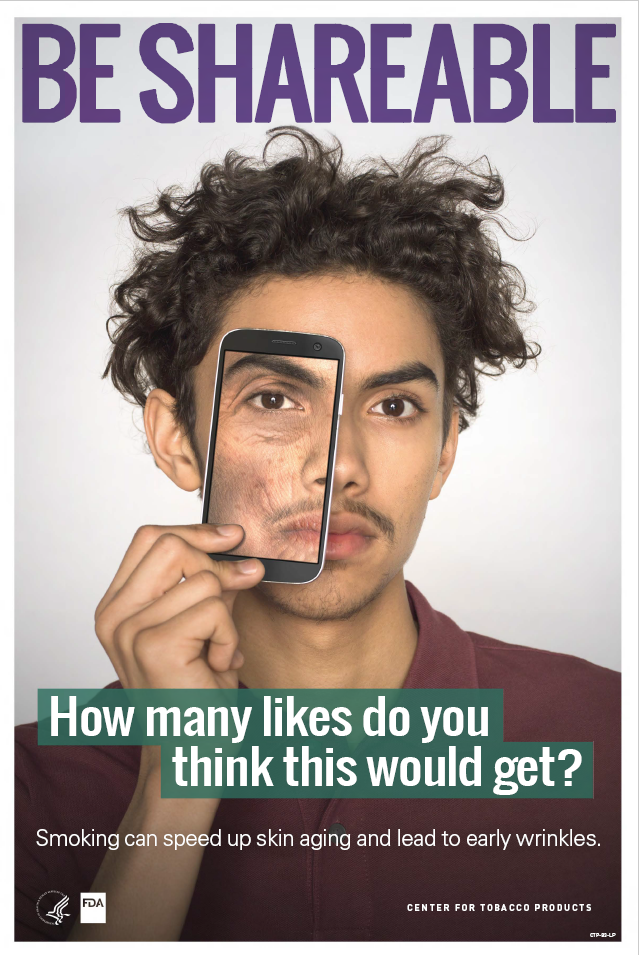 CTP-83-S: Poster: Be Shareable: Smoking can speed up skin aging and lead to early wrinkles (Spanish)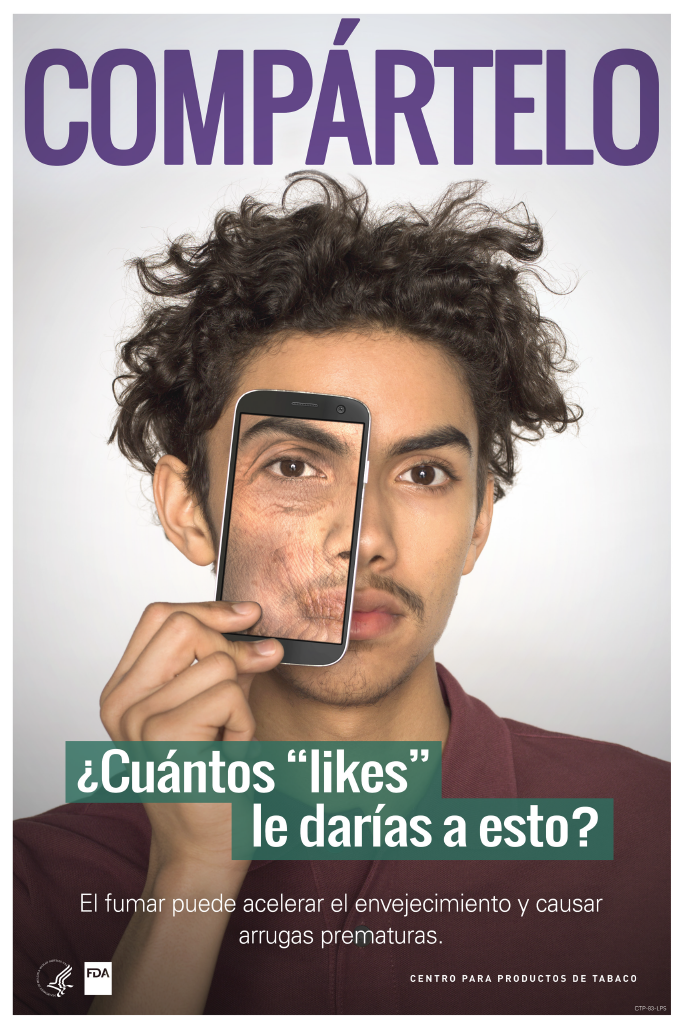 CTP-88: Poster: Want your smile to look like this? (English)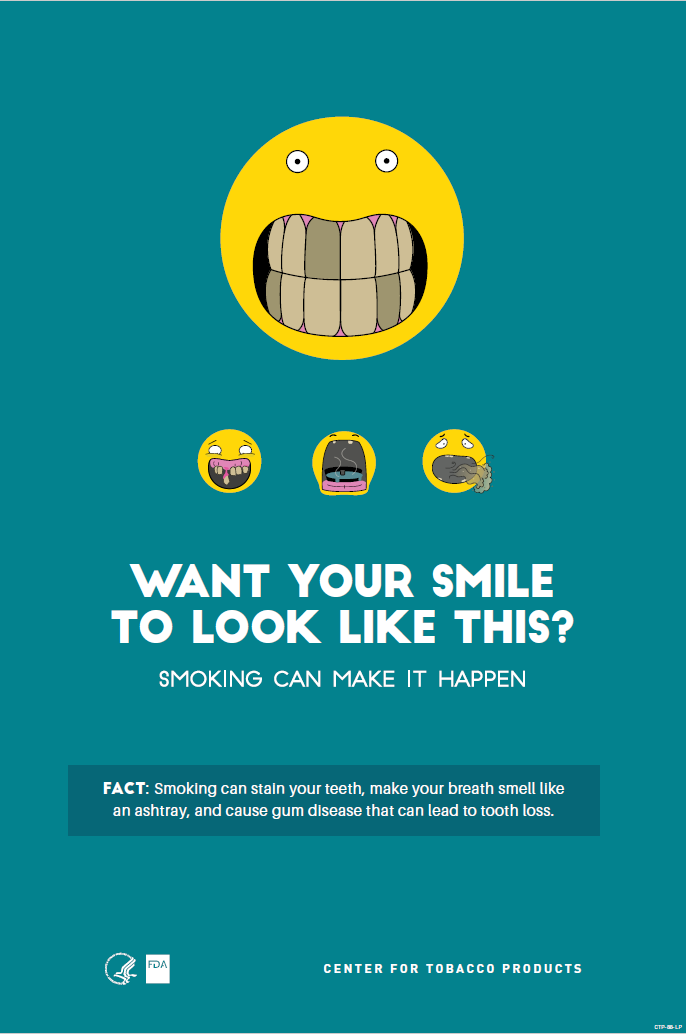 CTP-88-S: Poster: Want your smile to look like this? (Spanish)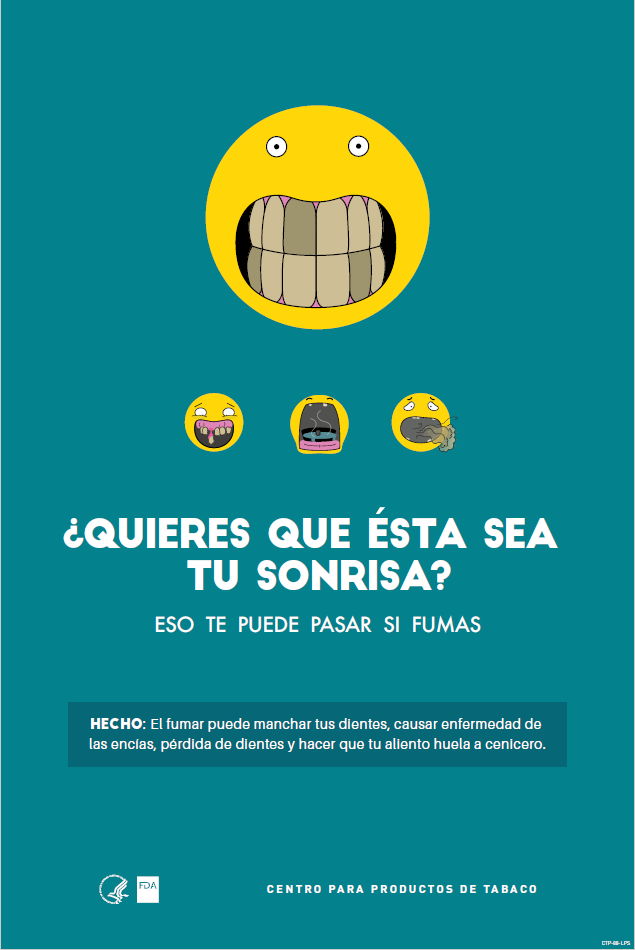 CTP-89: Poster: So what if I do? Cravings (English)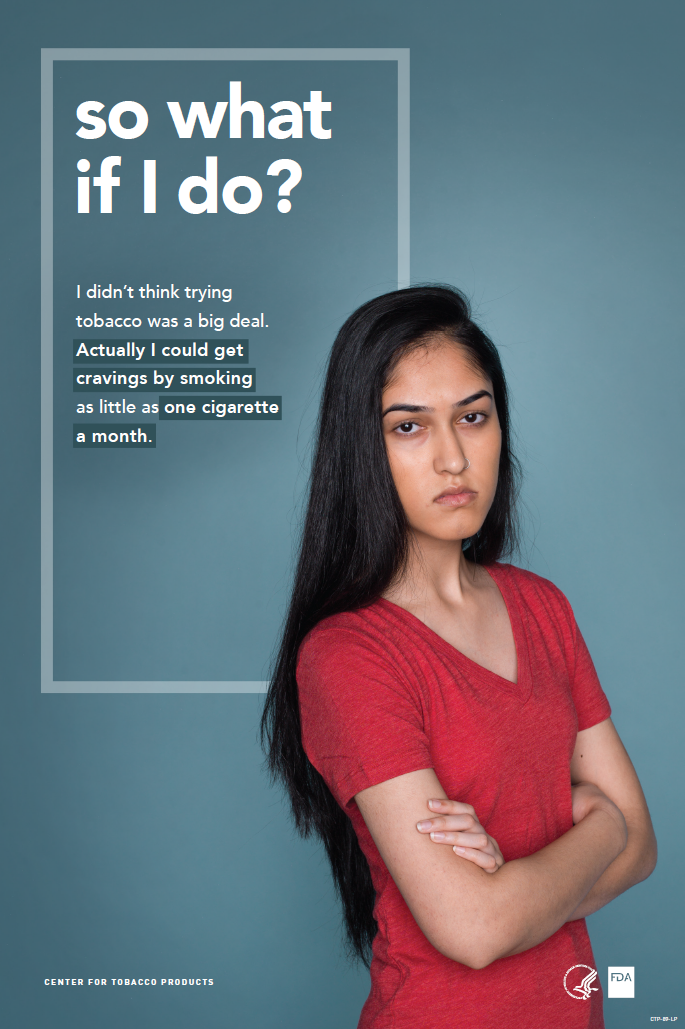 CTP-89-S: Poster: So what if I do? Cravings (Spanish)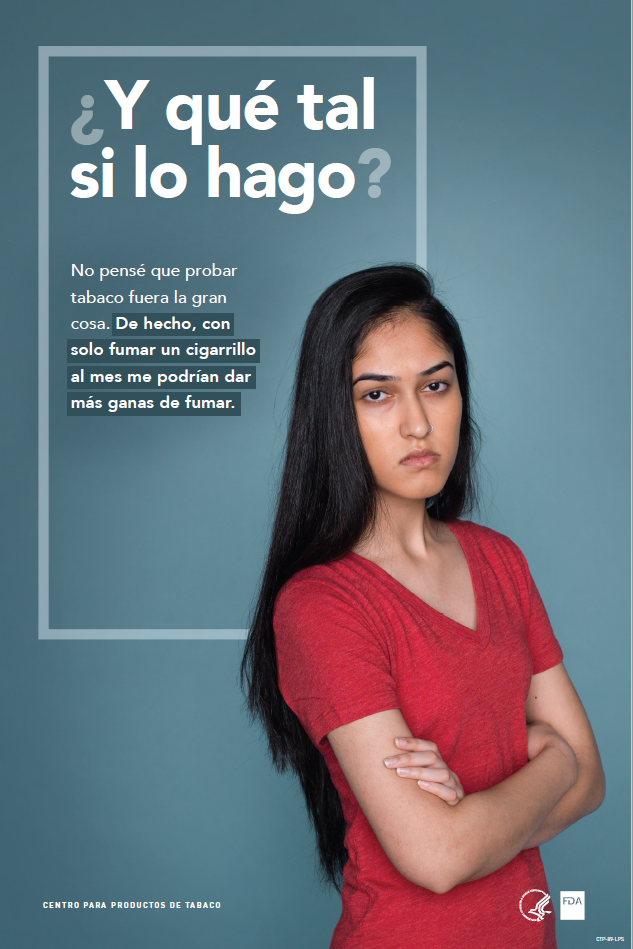 